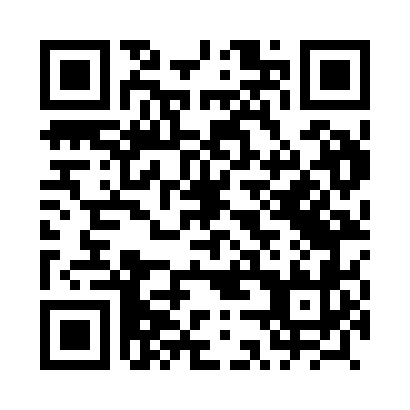 Prayer times for Slazaki, PolandMon 1 Apr 2024 - Tue 30 Apr 2024High Latitude Method: Angle Based RulePrayer Calculation Method: Muslim World LeagueAsar Calculation Method: HanafiPrayer times provided by https://www.salahtimes.comDateDayFajrSunriseDhuhrAsrMaghribIsha1Mon4:146:0912:375:057:068:552Tue4:116:0712:375:067:088:573Wed4:086:0512:375:077:108:594Thu4:056:0212:365:087:119:015Fri4:036:0012:365:097:139:036Sat4:005:5812:365:107:149:057Sun3:575:5612:355:127:169:078Mon3:545:5412:355:137:189:109Tue3:515:5212:355:147:199:1210Wed3:495:5012:355:157:219:1411Thu3:465:4712:345:167:229:1612Fri3:435:4512:345:177:249:1913Sat3:405:4312:345:187:269:2114Sun3:375:4112:345:197:279:2315Mon3:345:3912:335:207:299:2616Tue3:315:3712:335:217:309:2817Wed3:285:3512:335:227:329:3018Thu3:255:3312:335:237:339:3319Fri3:225:3112:325:257:359:3520Sat3:195:2912:325:267:379:3821Sun3:165:2712:325:277:389:4022Mon3:135:2512:325:287:409:4323Tue3:105:2312:325:297:419:4524Wed3:075:2112:325:307:439:4825Thu3:045:1912:315:317:459:5026Fri3:015:1712:315:327:469:5327Sat2:585:1512:315:337:489:5628Sun2:555:1312:315:347:499:5829Mon2:525:1112:315:357:5110:0130Tue2:485:1012:315:367:5310:04